ПРЕСС-РЕЛИЗКадастровая палата разъясняет: порядок перепланировки помещений стал единым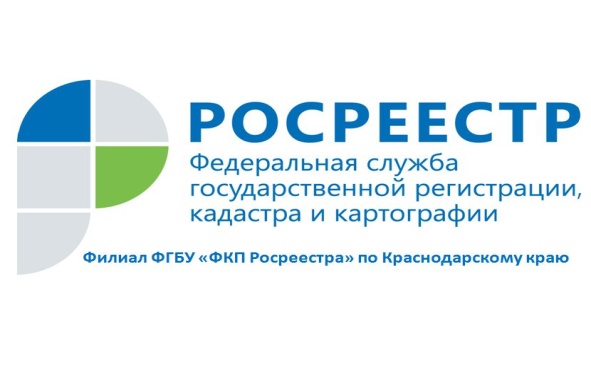 С 8 января 2019 года вступили в силу изменения в Жилищный кодекс РФ в части вопросов переустройства или перепланировки помещений в многоквартирных домах. Ранее Жилищный кодекс РФ регулировал переустройство и перепланировку только жилых помещений в многоквартирном доме. На законодательном уровне процедура переустройства, перепланировки нежилых помещений в многоквартирном доме не определялась. Теперь нормы Жилищного кодекса РФ применимы и к переустройству, перепланировке нежилых помещений в многоквартирном доме. Список документов, предоставляемых в орган местного самоуправления для согласования переустройства или перепланировки, был дополнен протоколом общего собрания собственников помещений в многоквартирном доме. Данный протокол необходим в случаях, если переустройство или перепланировка помещения в многоквартирном доме, невозможны без присоединения или использования части общего имущества в многоквартирном доме. В протоколе должно быть отражено согласие всех собственников помещений. Если вы провели перепланировку в помещении, то данные изменения обязательно нужно внести в Единый государственный реестр недвижимости (ЕГРН), подав заявление о кадастровом учете и технический план. Госпошлина за учет изменений в ЕГРН не уплачивается. Документы можно подать в любом офисе МФЦ (с адресами и графиком работы можно ознакомиться на сайте www.e-mfc.ru). Обратите внимание, что технический план помещения готовит кадастровый инженер на основании документов, подтверждающих законность перепланировки (проект перепланировки и акт приемочной комиссии, который подтверждает завершение перепланировки помещения).______________________________________________________________________________________________________Пресс-службафилиалаФГБУ«ФКПРосреестра»поКраснодарскомукраю